Claims user guideTable of ContentsClaims	2Introduction	2Responsibility	2Access to claims	2Breadcrumbs	3Show all	3Meaning of icons on left hand menu	3User admin – add or change a user’s profile	4Adding contact details	4Conditions	4Creating a new claim	5Automated upload of claim data	6Automated Upload of Claims Data (Continued)	7Creating 1st claim of each year (new functionality)	8Submitting a claim	9Editing a claim	10Deleting a claim	10To view the claims status for each Approved organisation	11Authorising, declining or unsubmitting a claim	11Transferring a claim to SAP (Finance only)	12History of change/Print record	12Copy and paste to Word document	13Claims Continued on next pageClaims, ContinuedContinued on next pageClaims, ContinuedContinued on next pageClaims, ContinuedContinued on next pageClaims, ContinuedContinued on next page, ContinuedContinued on next page, ContinuedContinued on next pageClaims, ContinuedContinued on next pageClaims, ContinuedContinued on next pageClaims, ContinuedContinued on next pageClaims, ContinuedContinued on next pageClaims, ContinuedIntroductionClaims module will allow users access to enter, submit and authorise claims.  All users will initially be given ‘read only’ access to this module.  To edit and/or submit claims, users must have the appropriate permissions which are determined by your local administrator.You also now have the option of downloading the claim to an excel spreadsheet, completing and uploading it directly into TIO claims module.You can access your local administrator by clicking on the link at the bottom of your home page.  ResponsibilityApproved organisations are responsible for submitting claims.  More than one claim can be submitted each month but not until the previous claim has been authorised.NZTA regional persons are responsible for authorising claims.NZTA Finance is responsible for payment of claims.Access to claims Access to the Claims module is via your Home Page.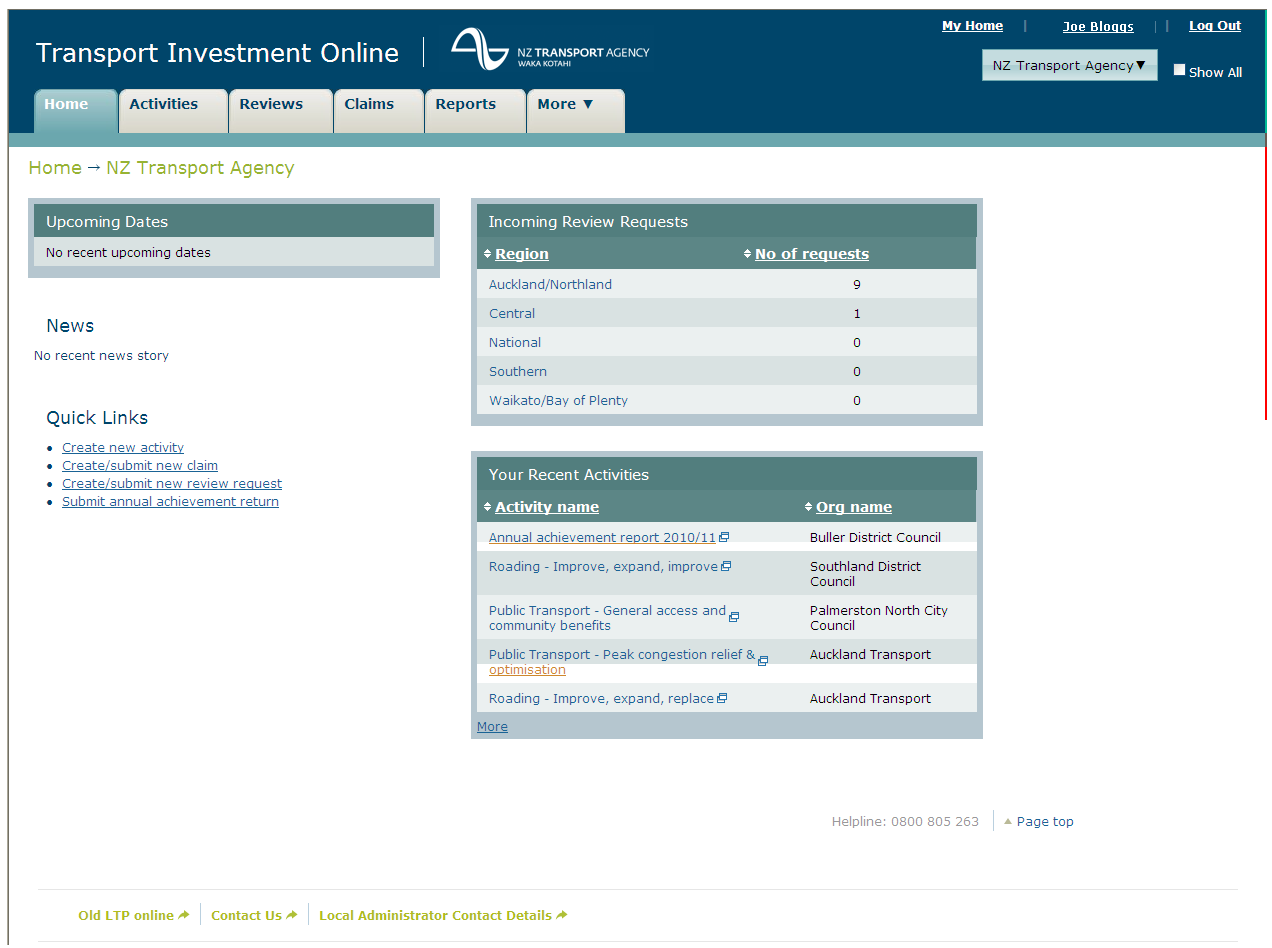 BreadcrumbsHighlighted in the screen above is what we call ‘breadcrumbs’.  These will always show you at a glance where you are and how you got there.  For example, you’ve clicked on the ‘Claims’ tab, ‘Name of your organisation’ will always appear automatically, ‘claims 01’.  If you click back on the word ‘Claims’ or ‘Claims tab’ it will take you back to your list of current year’s claims.  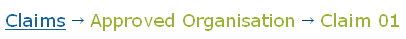 Show allClicking on the ‘show all’ checkbox will enable RTC, HNO and Auckland Transport access to all Approved Organisations within their regions.  You can also click on your organisation’s name to get the same results.RTC and Auckland Transport users will be able to view approved Authorised Organisation’s claims within your region.NZTA users will be able to view all claims.For Approved Organisations this button will be inactive.  Meaning of icons on left hand menuMeaning of icons. = required information has been completed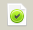   = claim has been submitted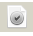 User admin – add or change a user’s profileIf you require access to this module to either view or enter in data you will need to contact your local administrator.  To do this, click on ‘Local administrator contact details’ at the bottom of your home page.  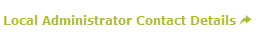 Each organisation is responsible for managing their users and allocating the role of ‘local administrator’.  To do this, from your Home page select the ‘More’ drop down list then ‘user administration’.  NZ Transport Agency will not be responsible for day to day user administration.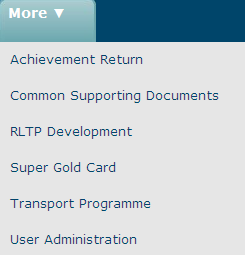 Please note:  users will receive an automated email every time their profile is updated.Adding contact detailsThis will ensure that you receive emails updating you on the status of your claim.  There is space for up to three contacts.ConditionsIf there is a condition type of ‘precedent’ for an Activity, this means that you cannot claim for that project until the condition has been met. 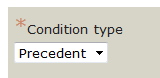 If there is a condition type of ‘subsequent’ for an Activity, this means that you can start the project and claim at any time.  Condition will still be required to be met at some stageCreating a new claimIt is important to note that only one claim can be created at a time.Please note: At the beginning of each financial year there will be no claims listedAutomated upload of claim dataNew feature - All Approved organisations are able to automatically upload their claims data using the upload interface rather than completing on screen.  Although, you will still be able to completed on screen if you prefer.To use the automated upload process:Automated Upload of Claims Data (Continued)Creating 1st claim of each year (new functionality)Both the claims and activities modules have been updated to query whether or not improvement projects have been completed along with a substantially complete date.  This question will only appear on the first claim for each year, and is designed to:Identify surplus funds that may be made available for other activities across the National Land Transport Programme.Provide the Transport Agency with feedback on the timeliness of completion of improvement activities.Provide a date "substantially complete" for each improvement activity, so that the Transport Agency's Post Implementation Review sample can be selected on the basis of this date.To complete:Complete your claim as usual.Select the appropriate box under the heading of ‘is this activity complete’.  Please note:  only one box can be selected.If you selected either ‘substantially complete’ or ‘claiming complete’ you will need to enter in the ‘substantially complete’ date.The information that is provided here will be replicated under the ‘activities’ module, phase page and vice versa.Claims page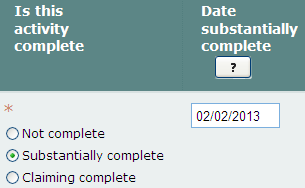 Phase page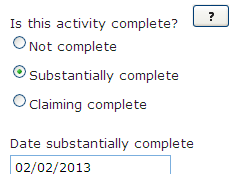 Submitting a claimClaims can only be submitted by users with “Submit” access rights.  Please note: the Submit claim button is visible to all users, but only a user with ‘submit’ access will be able to submit a claim.Editing a claimTo edit a draft claimDeleting a claimYou can only delete a claim If you have the appropriate access rights AND it has not been submitted.  Deleting a draft claim is also carried out via the Claim List screen.  Select “Delete claim”.  Please note: once a claim is deleted it cannot be reversed.To view the claims status for each Approved organisationTo access the claims module from your Home Page:Authorising, declining or unsubmitting a claimTo authorise, decline or unsubmit a claim NZTA users need to access the ‘claims’ moduleTransferring a claim to SAP (Finance only)As noted above the transfer of authorised claims to SAP can only be carried out by selected Finance staff.  History of change/Print recordHistory of changes shows all changes that have been made and by whom.Print Record will open in a print friendly format read to be printed.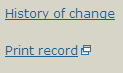 Copy and paste to Word documentFor example, to copy a part of a claims screen make sure the part you want to copy is showing on the screen.